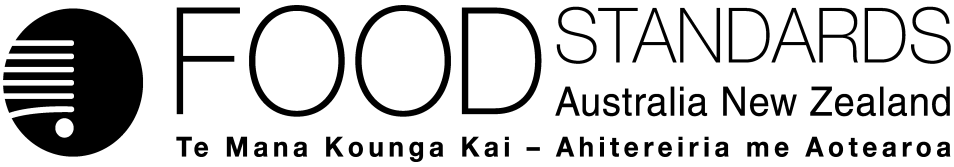 23 December 2015[33–15]Administrative Assessment Report – Application A1123Isomalto-oligosaccharide as a Novel FoodDecisionChargesApplication Handbook requirementsConsultation & assessment timeframeDate received:  4 November 2015Date due for completion of administrative assessment:  25 November 2015Date completed:  24 November 2015Date received:  4 November 2015Date due for completion of administrative assessment:  25 November 2015Date completed:  24 November 2015Date received:  4 November 2015Date due for completion of administrative assessment:  25 November 2015Date completed:  24 November 2015Applicant:  Essence Group Pty Ltd via FJ Fleming Food Consulting Pty LtdApplicant:  Essence Group Pty Ltd via FJ Fleming Food Consulting Pty LtdPotentially affected Standards:Schedules 25, 3 and 11 Brief description of Application:To permit isomalto-oligosaccharide as a novel food to be used as an alternative (lower calorie) sweetener and bulk filler in a range of general purpose and special purpose foods.Brief description of Application:To permit isomalto-oligosaccharide as a novel food to be used as an alternative (lower calorie) sweetener and bulk filler in a range of general purpose and special purpose foods.Potentially affected Standards:Schedules 25, 3 and 11 Procedure:  General	Estimated total hours: Max 1000Reasons why:Seeking permission for use of a new novel food ingredient, requiring a safety assessment, dietary exposure and nutrition assessment and consideration of risk management options. Provisional estimated start work:  Mid-June 2016Application acceptedDate:  24 November 2015Has the Applicant requested confidential commercial information status? Yes✔ 	No What document is affected? Letter of support for Ingredient IMO 900 Has the Applicant provided justification for confidential commercial information request? Yes✔ 	No	N/AHas the Applicant sought special consideration e.g. novel food exclusivity, two separate applications which need to be progressed together?Yes	No✔Does FSANZ consider that the application confers an exclusive capturable commercial benefit on the Applicant?Yes	No ✔ Does the Applicant want to expedite consideration of this Application?Yes	No✔	Not known Which Guidelines within the Part 3 of the Application Handbook apply to this Application?3.1.1, and 3.5.2 Is the checklist completed?Yes✔ 	NoDoes the Application meet the requirements of the relevant Guidelines?  Yes✔ 	No Does the Application relate to a matter that may be developed as a food regulatory measure, or that warrants a variation of a food regulatory measure?Yes✔ 	NoIs the Application so similar to a previous application or proposal for the development or variation of a food regulatory measure that it ought not to be accepted?Yes	No✔Did the Applicant identify the Procedure that, in their view, applies to the consideration of this ApplicationYes✔ 	NoIf yes, indicate which Procedure: GeneralOther Comments or Relevant Matters:Nil Proposed length of public consultation period:  6 weeks (8 weeks if over Christmas/New Year period)Proposed timeframe for assessment:‘Early Bird Notification’ due:  22 December 2015Commence assessment (clock start)	Late July 2016Completion of assessment & preparation of draft food reg measure	Late November 2016Public comment	Early December – early February 2017Board to complete approval	Early May 2017Notification to Forum	Mid-May 2017Anticipated gazettal if no review requested	Late July 2017